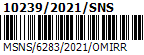  Dodavatel: IČO: 65227972 Č.j. MSNS/6283/2021/OMIRR   Na faktuře vždy uveďte číslo této objednávky		Objednávka č. : 37/21/02 Popis objednávky :  Termín dodání : 	do 15.5.2021Objednavatel: 	Město Světlá nad Sázavou, IČO: 00268321, DIČ: CZ00268321Fakturu zašlete na: 	Město Světlá nad Sázavou 			Světlá nad Sázavou, nám. Trčků z Lípy 18, PSČ 582 91			tel.: 569 496 611, fax: 569 456 549, e-mail: posta@svetlans.cz___________________________________________________________________________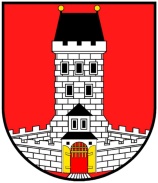 MĚSTO SVĚTLÁ NAD SÁZAVOUPSČ 582 91 SVĚTLÁ n. S.Kamarád PavelStaré Ransko 10582 63  Ždírec nad DoubravouPředmět objednávkyPředmět objednávkyPředmět objednávkyMnožstvíJednotkaPředp.cena (Kč)Objednáváme rizikové kácení javoru mléč na hřbitově ve Světlé nad Sázavou Objednáváme rizikové kácení javoru mléč na hřbitově ve Světlé nad Sázavou Objednáváme rizikové kácení javoru mléč na hřbitově ve Světlé nad Sázavou 96 000,00CelkemCelkemCelkem96 000,00Převezme:Převezme: Dne:			14. 4. 2021Podpis objednavatele:Podpis objednavatele:Gabriela PoulováGabriela Poulová